Доклад о лицензировании отдельных видов деятельности за 2020 годРаздел 1.Состояние нормативно-правового регулирования в области лицензирования деятельности на территорииЧукотского автономного округаНормативно-правовыми актами, регулирующими деятельность лицензирующего органа и его должностных лиц по осуществлению лицензирования деятельности на территории Чукотского автономного округа, конкретизирующих содержание лицензионных требований, являющихся объектом лицензионного контроля, устанавливающих формы документов используемых по лицензированию, являются:- Федеральный закон от 04.05.2011 № 99-ФЗ «О лицензировании отдельных видов деятельности» регулирует отношения, возникающие между федеральными органами исполнительной власти, органами исполнительной власти субъектов Российской Федерации, юридическими лицами и индивидуальными предпринимателями в связи с осуществлением лицензирования отдельных видов деятельности;- Федеральный закон от 26.12.2008 № 294-ФЗ «О защите прав юридических лиц и индивидуальных предпринимателей при осуществлении государственного контроля (надзора)» регулирует отношения в области организации и осуществления государственного контроля (надзора), муниципального контроля и защиты прав юридических лиц и индивидуальных предпринимателей при осуществлении государственного контроля (надзора), муниципального контроля;- Федеральный закон от 02.02.2006 № 59-ФЗ «О порядке рассмотрения обращений граждан Российской Федерации» регулирует правоотношения, связанные с реализацией гражданином Российской Федерации (далее также - гражданин) права на обращение в государственные органы и органы местного самоуправления, а также устанавливается порядок рассмотрения обращений граждан государственными органами, органами местного самоуправления и должностными лицами;- Постановление Правительства Российской Федерации от 12.12.2012 № 1287 «О лицензировании деятельности по заготовке, хранению, переработке и реализации лома черных и цветных металлов», утверждает Положение о лицензировании деятельности по заготовке, хранению, переработке и реализации лома черных металлов, цветных металлов, которое определяет порядок лицензирования заготовки, хранения, переработки и реализации лома черных и цветных металлов;- Постановление Правительства Российской Федерации от 11.05.2001 № 369 «Об утверждении Правил обращения с ломом и отходами черных металлов и их отчуждения» определяет порядок обращения (приема, учета, транспортировки) и отчуждения лома и отходов черных металлов на территории Российской Федерации;- Постановление Правительства Российской Федерации от 11.05.2001 № 370 «Об утверждении Правил обращения с ломом и отходами цветных металлов и их отчуждения» определяет порядок обращения (приема, учета, транспортировки) и отчуждения лома и отходов цветных металлов на территории Российской Федерации.- Постановление Правительства Чукотского автономного округа от 23.04.2012 № 170 «Об утверждении перечня лома и отходов цветных металлов, разрешенных для приема от физических лиц на территории Чукотского автономного округа».Доступность данных актов для юридических лиц и индивидуальных предпринимателей подтверждается их официальным опубликованием в печатных изданиях, размещением в Государственной системе правовой информации, в информационно-правовых системах «Гарант», «Консультант +».Раздел 2.Организация и осуществление лицензирования деятельности на территории Чукотского автономного округаА. Сведения об организационной структуре лицензирующего органа и о распределении полномочий между структурными подразделениями, осуществляющими лицензированиеИсполнительным органом государственной власти Чукотского автономного округа по осуществлению лицензирования деятельности по заготовке, хранению, переработке и реализации лома черных металлов, цветных металлов является Департамент природных ресурсов и экологии Чукотского автономного округа через структурное подразделение - отдел природопользования и государственной экологической экспертизы (далее - Отдел) Управления природопользования и охраны окружающей среды (далее - Управление), в соответствии с Постановлением Правительства Чукотского автономного округа от 01.04.2020 № 146 «Об утверждении структуры, предельной штатной численности и Положения о Департаменте природных ресурсов и экологии Чукотского автономного округа».Полномочия Управления, в том числе, по лицензированию деятельности определены Положением об Управлении природопользования и охраны окружающей среды от 14.07.2020 № 87-од и Положением об отделе от 01.07.2020 № 05-од.Правами юридического лица обладает Департамент, имеет обособленное имущество, находящееся в оперативном управлении, лицевой счет в Управлении Федерального казначейства по Чукотскому автономному округу, а также иные счета в финансово-кредитных учреждениях, открываемые в соответствии с законодательством Российской Федерации, имеет гербовую печать со своим наименованием, а также соответствующие печати и штампы.Деятельность Департамента финансируется из окружного бюджета за счет собственных доходов окружного бюджета.Организационная структура Управления приведена в приложении.Б. Сведения об организации и осуществлении лицензирования конкретных видов деятельности, в том числе в электронной формеВ соответствии с пунктом 9 статьи 22 Федерального закона от 04.05.2011 № 99-ФЗ «О лицензировании отдельных видов деятельности», Постановлением Правительства Чукотского автономного округа от 01.04.2020 № 146 «Об утверждении структуры, предельной штатной численности и Положения о Департаменте природных ресурсов и экологии Чукотского автономного округа» Отдел осуществляет полномочия по лицензированию деятельности по заготовке, хранению, переработке и реализации лома черных металлов, цветных металлов.Управление в соответствии с возложенными полномочиями осуществляет следующие функции:в сфере лицензирования:- предоставление лицензии;- переоформление лицензии;- предоставление дубликата лицензии и копии лицензии;- организация и осуществление лицензионного контроля;- приостановление, возобновление, прекращение, аннулирование действия лицензии;- формирование и ведение реестра лицензий; - предоставление в установленном порядке информации по вопросам лицензирования;осуществляет консультационную, методическую и информационную работу по вопросам лицензирования;рассматривает жалобы, предложения и заявления по вопросам лицензирования;выполняет иные функции, связанные с осуществляемыми полномочиями.Распоряжением Губернатора Чукотского автономного округа от 11.06.2010 № 82-рг утвержден План перехода на предоставление в электронном виде первоочередных государственных и муниципальных услуг, предоставляемых органами исполнительной власти и местного самоуправления Чукотского автономного округа, а также услуг, предоставляемых государственными и муниципальными учреждениями Чукотского автономного округа».Постановлением Правительства Чукотского автономного округа от 25.01.2013 № 19 утвержден Перечень услуг, которые являются необходимыми и обязательными для предоставления исполнительными органами государственной власти Чукотского автономного округа государственных услуг и предоставляются организациями, участвующими в предоставлении государственных услуг, и Порядок определения размера платы за их оказание.Государственная услуга «Лицензирование заготовки, хранения, переработки и реализации лома черных металлов, цветных металлов» входит в Перечень услуг, которые являются необходимыми и обязательными для предоставления исполнительными органами государственной власти Чукотского автономного округа государственных услуг и предоставляются организациями, участвующими в предоставлении государственных услуг. В настоящее время данная услуга не оказывается в электронном виде и планируется к переводу в электронный вид в 2022-2023 годах.В. Сведения об организации межведомственного взаимодействия при осуществлении лицензирования конкретных видов деятельности, включая перечень запрашиваемых в порядке межведомственного взаимодействия документов, в том числе о среднем сроке ответа на межведомственный запросВ рамках исполнения Федерального закона от 27.07.2010 № 210-ФЗ «Об организации предоставления государственных и муниципальных услуг», с 01.07.2012 Управление при предоставлении государственной услуги соискателям лицензии (лицензиатам) по лицензированию осуществляет межведомственное взаимодействие с федеральными органами исполнительной власти и органами местного самоуправления, участвующими в предоставление государственных услуг без участия заявителя.Управлением разработаны технологические карты межведомственного электронного взаимодействия с федеральными органами исполнительной власти и органами местного самоуправления по предоставляемой государственной услуге. По межведомственному взаимодействию Управление запрашивает:- сведения о документах, подтверждающих наличие у соискателя лицензии на праве собственности или ином законном основании необходимых для осуществления лицензируемого вида деятельности земельного участка, зданий, сооружений, права на которые зарегистрированы в Едином государственной реестре прав на недвижимое имущество и сделок с ним, от Межрайонного отдела по Чукотскому автономному округу Филиала ФГБУ «Федеральная кадастровая палата Росреестра» по Магаданской области и Чукотскому автономному округу;- сведения о документах, подтверждающих наличие у соискателя лицензии на праве собственности или ином законном основании необходимых для осуществления лицензируемого вида деятельности земельного участка, зданий, сооружений, права на которые не зарегистрированы в Едином государственной реестре прав на недвижимое имущество и сделок с ним, от администраций городских округов и муниципальных районов Чукотского автономного округа.Сведения из Единого государственного реестра юридических лиц, Единого государственного реестра индивидуальных предпринимателей запрашиваются специалистами Управления через официальный сайт Федеральной Налоговой Службы https://egrul.nalog.ru.Сведения из Единого государственного реестра недвижимости об объекте недвижимости запрашиваются специалистами Управления через официальный сайт Росреестра https://lk.rosreestr.ru/#/services/.Документ, подтверждающий уплату государственной пошлины - с 01.01.2013 поступает от Финансового управления Департамента.Предельный срок предоставления документов из других органов в рамках межведомственного взаимодействия на бумажном носителе – не более пяти рабочих дней.Г. Сведения об организации взаимодействия в электронной форме с соискателями лицензии (лицензиатами) в рамках полномочий по лицензированию конкретных видов деятельностиС 01.07.2012 вступили в силу положения Федерального закона  от 04.05.2011 № 99-ФЗ «О лицензировании отдельных видов деятельности», предусматривающие возможность представления и получения в процессе лицензирования документов в электронном виде.В 2020 году государственная услуга «Лицензирование заготовки, хранения, переработки и реализации лома черных металлов, цветных металлов» на территории Чукотского автономного округа не осуществлялась в электронном виде.Д. Сведения о проведении проверок соискателей лицензии (лицензиатов), в том числе проведенных совместно с органами государственного контроля (надзора)Сведения предоставлены на основании анализа данных по проведению лицензирования за 2020 год.Количество поступивших заявлений о предоставлении лицензий, о переоформлении лицензии, количество предоставленных лицензий и отказов в предоставлении лицензий, количество переоформленных лицензий и отказов в переоформлении лицензий:Количество поступивших заявлений о предоставлении лицензий, количество предоставленных лицензий и отказов в предоставлении лицензий.В 2020 году Управлением было рассмотрено 2 заявления о получении лицензии. Лицензии выданы. Количество поступивших заявлений о переоформлении документа, подтверждающего наличие лицензии, количество переоформленных лицензий и отказов в переоформлении лицензий.В 2020 году Управлением было рассмотрено 1 заявление о переоформлении лицензий. Количество проведенных проверок соответствия соискателей лицензии, количество плановых проверок и внеплановых проверокВ ходе осуществления контроля за соблюдением лицензионных требований в отчетном периоде Управлением запланировано проведение 2 плановых документарных проверок. Была проведена 1 плановая проверка до 1 апреля 2020 года. Во исполнение Постановлением Правительства Российской Федерации от 03.4.2020 № 438 «Об особенностях осуществления в 2020 году государственного контроля (надзора), муниципального контроля и о внесении изменения в пункт 7 Правил подготовки органами государственного контроля (надзора) и органами муниципального контроля ежегодных планов проведения плановых проверок юридических лиц и индивидуальных предпринимателей», распоряжения Губернатора Чукотского автономного округа от 27.03.2020 № 110-рг «Об ограничении проведения проверок в связи с введением режима повышенной готовности» 1 плановая проверка исключена из Плана проверок юридических лиц и индивидуальных предпринимателей на 2021 год.Были проведены 3 внеплановые документарные, из них 2 проверки соискателей лицензий, 1 проверка лицензиата в связи с переоформлением лицензии.   В 2020 году совместные проверки с органами государственного контроля (надзора) не проводились.По результатам проведенных проверок в предоставлении, переоформлении по причине несоблюдения лицензионных требований отказано не было.Е. Сведения о квалификации работников, осуществляющих лицензирование конкретных видов деятельности, и о мероприятиях по повышению квалификации этих работниковПолномочия Управлением осуществляются за счет средств окружного бюджета, которые носят целевой характер. Полномочия включают в себя, осуществление разрешительных процедур по предоставлению лицензий на деятельность по заготовке, хранению, переработке и реализации лома черных металлов, цветных металлов, контрольную деятельность.Сведения об объеме финансовых средств, используемых для осуществления лицензионной деятельности в 2020 году в сравнении с 2019 годом:Данные о штатной численности работников Управления, выполняющих функции по контролю, и об укомплектованности штатной численности:Общая численность государственных гражданских служащих Управления природопользования и охраны окружающей среды на 31 декабря 2020 года составляет 7 человек (в 2019 – 7 человек), в том числе выполняющих осуществление разрешительных процедур по предоставлению лицензий – 2 (2019 году – 3), вакантных должностей – 0.Сведения о квалификации работников, осуществляющих лицензирование деятельности, и о мероприятиях по повышению квалификации.Полномочия по лицензированию, в соответствии с должностными регламентами, возложены на начальника Управления, заместителя начальника Управления - начальника отдела и одного ведущего советника-эксперта отдела. Все уполномоченные сотрудники имеют высшее образование.Средняя нагрузка на 1 сотрудника по фактически выполненному объему функций по лицензионному контролю за отчетный период составила 4 проверки.Эксперты и представители экспертных организаций к проведению мероприятий по контролю не привлекались.Ж. Сведения о способах проведения и показателях методической работы с лицензиатами, направленной на предотвращение ими нарушений лицензионных требованийДля обеспечения доступности сведений о проверках и результатах проводимых Департаментом проверок: на официальном сайте Чукотского автономного округа (http://www.чукотка.рф) был размещен План проведения плановых проверок юридических лиц и индивидуальных предпринимателей на 2020 год, согласованный с прокуратурой Чукотского автономного округа.В 2020 году в Управление не поступали жалобы, заявления, обращения по вопросам реализации контрольных и разрешительных функций.Ни одно действие (бездействие), решение, принятые Управлением, в соответствии со своей компетенцией, в 2020 году не были обжалованы в судебном (внесудебном порядке).При наличии, установлено своевременное проведение анализа заявлений, обращений по вопросам реализации контрольных и разрешительных функций.В Управлении ведется личный прием граждан начальником Управления и должностными лицами Отдела.Также должностными лицами Отдела: - проводятся консультации по вопросам, отнесенным к ведению Отдела;- даются ответы на устные и письменные обращения граждан, государственных органов и организаций по вопросам, отнесенным к ведению Отдела;- подготавливается информация по вопросам, отнесенным к ведению Отдела, для размещения в средствах массовой информации, на сайте Чукотского автономного округа.Раздел 3.«Организация деятельности по контролю за осуществлением переданных субъектам Российской Федерации полномочий по лицензированию» (для докладов федеральных органов исполнительной власти, осуществляющих контроль за исполнением субъектами Российской Федерации переданных полномочий Российской Федерации по лицензированию конкретных видов деятельности)Департаментом данный раздел не заполняется.Раздел 4.Анализ и оценка эффективности лицензируемой деятельностиА.  Показатели эффективности лицензирования деятельностиОценка эффективности производится посредством следующих показателей:В качестве ключевых показателей результативности лицензионного контроля в сфере заготовки, хранения, переработки и реализации лома черных, цветных металлов установлены показатели:А.1. Количество случаев нарушений лицензионных требований, повлекших причинение вреда жизни, здоровью граждан, а также окружающей среде, выявленных по результатам проверок, по итогам года  фактическое (достигнутое) значение составляет – 0, что составляет 5 баллов (при максимально возможному результату – 5 баллов).Анализ показателей за 2020 и 2019 годы показывает отсутствие грубых нарушений у лицензиатов. При отсутствии плановых проверок, также отсутствуют обращения, дающие основания для внеплановых проверок. По результатам мониторинга, на протяжении последних лет перечень лицензиатов на территории Чукотского автономного округа существенно не меняется, проводится постоянная профилактическая в целях своевременного информирования об изменении требований, предъявляемых к лицензионной деятельности. Однако в настоящее время плановые проверки в сфере лицензируемой деятельности не утратили актуальность. Основное внимание уделяется вновь пришедшим в округ лицензиатам.На конец 2020 года на территории округа деятельность по лицензированию осуществляло 10 лицензиатов (в 2019 году – 8 лицензиатов). В соответствии с Планом проведения плановых проверок юридических лиц и индивидуальных предпринимателей на 2020 год, утверждённым председателем Комитета природных ресурсов и экологии Чукотского автономного округа 31.10.2019 года, запланировано проведение 2-х проверок – юридических лиц (лицензиатов). Проведено плановых проверок за 2020 год – 1 единиц. В 2020 году проведены 2 внеплановая проверка соискателей лицензий по заявлениям о выдаче лицензий, 1 внеплановая проверка лицензиата по заявлению о переоформлении лицензии 1 проверка лицензиата по исполнению ранее выданного предписания.В 2020 году заявления о прекращении действия лицензий от лицензиатов  не поступали. Малая заинтересованность субъектов хозяйственной деятельности связана с несколькими причинами:1. Сложная транспортная схема округа.2. Повышение тарифа на перевозку, которая осуществляется только в летний период – сезон навигации.Б. Наиболее распространенные причины отказа в предоставлении лицензии, переоформлении лицензии, продлении срока действия лицензии в случаях, предусмотренных законодательством Российской ФедерацииВ отчётный период оснований для отказов в выдаче и переоформлении лицензий не было.В. Наиболее распространенные нарушения, приведшие к вынесению административных наказаний, приостановлению действия лицензии и аннулированию лицензииВ 2020 году при осуществлении лицензионного контроля, нарушений лицензионных требований, приведших к вынесению административных наказаний, приостановлению действия лицензии и аннулированию лицензии не установлено.Г. Наиболее существенные случаи причинения вреда жизни и здоровью граждан, животным, растениям, окружающей среде, объектам культурного наследия (памятникам истории и культуры) народов Российской Федерации, имуществу физических и юридических лиц, безопасности государства, а также возникновения чрезвычайных ситуаций техногенного характера, произошедших по причине нарушения лицензионных требований, и действий лицензирующего органа, направленных на предотвращение аналогичных случаев в будущемСлучаев причинения вреда жизни и здоровью, произошедших по причине нарушения лицензионных требований, в 2020 году не установлено.Д. Сведения об используемой лицензирующим органом системе мониторинга случаев причинения лицензиатами вреда жизни и здоровью граждан, животным, растениям, окружающей среде, объектам культурного наследия (памятникам истории и культуры) народов Российской Федерации, имуществу физических и юридических лиц, безопасности государства, а также возникновения чрезвычайных ситуаций техногенного характера, связанных с деятельностью лицензиатовСлучаев обращения о причинении лицензиатами вреда жизни и здоровью граждан, животным, растениям, окружающей среде, объектам культурного наследия (памятникам истории и культуры) народов Российской Федерации, имуществу физических и юридических лиц, безопасности государства, а также возникновения чрезвычайных ситуаций техногенного характера, связанных с деятельностью лицензиатов в 2020 году не зарегистрировано.Е. Сведения об оспаривании в суде оснований и результатов проведения лицензирующим органом мероприятий по контролю за деятельностью лицензиатов, сведения об оспаривании результатов рассмотрения заявлений лицензиатов (количество удовлетворенных судом исков, наиболее распространенные основания для удовлетворения обращений истцов, меры реагирования, принятые в отношении должностных лиц лицензирующего органа)Случаев оспаривания в суде результатов проведения лицензирующим органом мероприятий по контролю над деятельностью лицензиатов и рассмотрения заявлений лицензиатов в 2020 году не зарегистрировано.Раздел 5.Выводы и предложения по осуществлению лицензирования конкретных видов деятельностиВ 2020 году Управлением обеспечено информирование общественности о результатах лицензируемой деятельности путем размещения информации на официальном сайте Чукотского автономного округа и печатном издании в газете «Крайний Север». В отчетном периоде лицензирование деятельности по заготовке, хранению, переработке и реализации лома черных металлов, цветных металлов осуществлялось в соответствии с требованиями действующего законодательства, нарушений законных прав и интересов юридических лиц и индивидуальных предпринимателей не установлено.Основные задачи в сфере лицензирования указанного вида деятельности на территории Чукотского автономного округа на 2021 год:- взаимодействие с органами прокуратуры в области лицензирования;- организация и проведение профилактической работы с юридическими лицами и индивидуальными предпринимателями по предотвращению нарушений законодательства при осуществлении деятельности по заготовке, хранению, переработке и реализации лома черных металлов, цветных металлов путем дополнительного информирования по освещению актуальных вопросов, разъяснения положений лицензионного законодательства в сфере охраны здоровья населения;- осуществление мониторинга правоприменения в сфере лицензирования деятельности, отнесенных к компетенции Управления.Выводы и оценка эффективности лицензирования, в том числе целесообразность сохранения режима лицензирования:поскольку лицензирование по своей сути - прежде всего деятельность государства по регулированию предпринимательской деятельности, то государство при осуществлении этой деятельности, как и любой другой субъект, стремится к достижению основной приоритетной, закрепленной в Конституции РФ цели - обеспечению соблюдения прав, законных интересов, граждан и юридических лиц, в связи с этим предотвращение ущерба этим ценностям является первостепенной целью лицензирования.К задачам лицензирования отнесены:- предупреждение нарушений юридическим лицом, индивидуальным предпринимателем требований, установленных действующим законодательством;- выявление нарушений юридическим лицом, индивидуальным предпринимателем требований, установленных действующим законодательством;- пресечение нарушений юридическим лицом, индивидуальным предпринимателем требований, установленных действующим законодательством.В целях реализации указанных задач, лицензирующие органы осуществляют контроль за деятельностью юридических лиц или индивидуальных предпринимателей для предотвращения нарушений ими лицензионных требований, установленных для отдельных видов деятельности путем проведения плановых и внеплановых проверок, а также проверок соответствия соискателя/лицензиата лицензионным требованиям. Таким образом, созданная система государственного регулирования в сфере заготовки, хранения, переработки и реализации лома черных и цветных металлов, через осуществление лицензирования, является эффективной и действенной. Критерием, позволяющим отнести тот или иной вид деятельности к лицензируемым, является невозможность регулирования вида деятельности иными методами, кроме как лицензированием.С нашей точки зрения, деятельность по заготовке, хранению, переработке и реализации лома черных металлов, цветных металлов, подлежащая лицензированию, не может регулироваться иными методами, кроме как лицензированием.Вместе с тем, считаем необходимым: конкретизировать нормы пункта 5 Положения о лицензировании деятельности по заготовке, хранению, переработке и реализации лома черных металлов, цветных металлов, утвержденных постановлением Правительства Российской Федерации от 12.12.2012 № 1287: установить требования, которым должны соответствовать земельные участки, здания, строения, сооружения, помещения, технические средства, оборудования и техническая документация, необходимые для осуществления лицензируемой деятельности, в том числе и по минимально допустимой площади объектов лицензирования, а также их состава.ПриложенияСТРУКТУРАУправления природопользования и охраны окружающей среды Чукотского автономного округа№ п/пНаименование показателяЕд. изм.Значение показателя1.Количество рассмотренных заявлений о предоставлении лицензийед.22.Прекращено действие лицензийед.03.Количество проведенных выездных проверок соискателей лицензий ед.04.В том числе, проведенных проверок совместно с органами государственного контроля (надзора)ед.05.Количество отказов в предоставлении лицензииед.06.Количество предоставленных лицензий ед.27.Количество переоформленных лицензий  всего в том числе по основаниям:- изменение перечня выполняемых работ (услуг), составляющих лицензируемый вид деятельности;- изменение адресов мест осуществления деятельности;- реорганизация юридического лица в форме преобразования, изменение его наименования,  адреса места нахождения, а также изменение места жительства, имени, фамилии, отчества (если имеется) индивидуального предпринимателяед.18.Количество выездных проверок лицензиатов, проведенных  в связи с рассмотрением заявления о переоформлении лицензии ед.09.В том числе, проведенных проверок совместно с органами государственного контроля (надзора) ед.010.Приостановлено действие лицензий ед.011.Количество аннулированных лицензий ед.012.Количество рассмотренных заявлений, по которым предоставлены дубликаты, копии лицензий ед.013.Количество рассмотренных заявлений, по которым предоставлены выписки из Реестра лицензийед.014.Количество проверок по соблюдению лицензионных требований ед.115.В том числе, проведенных проверок совместно с органами государственного контроля (надзора) ед.016.Перечислено государственной пошлины за действия, связанные с лицензированием тыс.руб.18,5№ п/п2020(фактическая)2019(фактическая)1Объем расходов бюджета субъекта РФ, всего тыс. руб.49 581 744,454 769 861,42Объем фактически произведенных расходов на осуществление полномочий, всего5 870,005 900,00№ п/пПеречень показателейОбращение с ломом черных и цветных металлов Обращение с ломом черных и цветных металлов 201920201.Доля обращений и (или) заявлений о предоставлении, переоформлении, продлении срока действия лицензии (в случае, если продление срока действия лицензии предусмотрено законодательством РФ), прекращении действия лицензии, о выдаче дубликата, копии лицензии, полученных лицензирующим органом в электронной форме (в процентах от общего числа обращений и (или) заявлений соответственно).002.Доля обращений и (или) заявлений о предоставлении, переоформлении, продлении срока действия лицензии (в случае, если продление срока действия лицензии предусмотрено законодательством РФ), прекращении действия лицензии, о выдаче дубликата, копии лицензии, полученных лицензирующим органом на бумажном носителе (в процентах от общего числа обращений и (или) заявлений соответственно).1001003.Доля решений об отказе в предоставлении, переоформлении, продлении срока действия лицензии (в случаях, если продление срока действия лицензии предусмотрено законодательством Российской Федерации), отмененных судом (в процентах от общего количества принятых решений о предоставлении, переоформлении, продлении срока действия лицензии (в случаях, если продление срока действия лицензии предусмотрено законодательством РФ)).004.Средний срок рассмотрения заявления о предоставлении лицензии (в днях).315.Доля заявлений о предоставлении лицензии, рассмотренных в установленные законодательством Российской Федерации сроки (в процентах от общего числа заявлений соответственно).1001006.Средний срок рассмотрения заявления о переоформлении и продлении срока действия лицензии (в случаях, если продление срока действия лицензии предусмотрено законодательством Российской Федерации) в днях;027.Доля заявлений о переоформлении лицензии или продлении срока действия лицензии (в случаях, если продление срока действия лицензии предусмотрено законодательством Российской Федерации), рассмотренных в установленные законодательством сроки (в процентах от общего числа заявлений);01008.Доля заявлений лицензирующего органа, направленных в органы прокуратуры, о согласовании проведения внеплановых выездных проверок, в согласовании которых было отказано (в процентах от общего числа заявлений лицензирующего органа, направленных в органы прокуратуры);009.Доля решений суда об удовлетворении заявлений лицензирующего органа об административном приостановлении деятельности лицензиата (в процентах от общего числа обращений лицензирующего органа в суд с заявлениями об административном приостановлении деятельности лицензиатов);0010.Доля решений суда об удовлетворении заявлений лицензирующего органа об аннулировании лицензии (в процентах от общего числа обращений лицензирующего органа в суд с заявлениями об аннулировании лицензий);0011.Доля проверок, проведенных лицензирующим органом, результаты которых признаны недействительными (в процентах от общего числа проведенных проверок);0012.Доля проверок, проведенных лицензирующим органом с нарушением требований законодательства Российской Федерации о порядке их проведения, по результатам, выявления которых к должностным лицам применены меры дисциплинарного и административного наказания (в процентах от общего числа проведенных проверок);0013.Доля лицензиатов, в отношении которых лицензирующим органом были проведены проверки (в процентах от общего количества лицензиатов).382014.Среднее количество проверок, проведенных в отношении одного лицензиата за отчетный период.1115.Доля проверок, по итогам которых выявлены правонарушения (в процентах от общего числа проведенных плановых и внеплановых проверок).502516.Количество грубых нарушений лицензионных требований, выявленных по результатам проверок лицензиатов (ед.).3117.Количество грубых нарушений лицензионных требований, повлекших причинение вреда жизни и здоровью граждан, вреда животным, растениям, окружающей среде, объектам культурного наследия (памятникам истории и культуры) народов Российской Федерации, имуществу физических и юридических лиц, безопасности государства, возникновение чрезвычайных ситуаций техногенного характера, выявленных по результатам проверок (по видам вреда).0018.Доля проверок, по итогам которых по фактам выявленных нарушений наложены административные наказания (в процентах от общего числа проверок, по итогам которых выявлены правонарушения).0019.Доля предписаний, выданных в рамках лицензионного контроля, не исполненных после истечения срока, установленного в предписаниях (в процентах от общего числа проверок, по результатам которых выявлены нарушения лицензионных требований).5010020.Отношение суммы взысканных (уплаченных) административных штрафов к общей сумме наложенных административных штрафов (в процентах).0021.Средний размер наложенного административного штрафа, в том числе на должностных лиц и юридических лиц (в тыс. рублей)0022.Доля проведенных внеплановых проверок (в процентах от общего количества проведенных проверок)337523.Доля нарушений лицензионных требований, выявленных по результатам проведения внеплановых проверок (в процентах от общего числа правонарушений, выявленных по результатам проверок)02524.Доля лицензиатов, в деятельности которых выявлены нарушения по результатам проведения проверок (в процентах от общей численности проверенных лиц)675025.Доля решений, принятых лицензирующим органом по результатам рассмотрения заявлений о представлении, продлении срока действия, переоформлении, прекращении действия, а также о выдаче дубликата или копии лицензии и предоставленных заявителю в электронной форме (в процентах от общего количества заявлений)00Начальник ДепартаментаА.В. Яковлев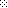 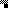 